ANÁLISIS DIDÁCTICOCOMPOSITORA: Cécile ChaminadeOBRA e INSTRUMENTO: Gavotte para Piano, del Album de enfantsCURSO: 3º de enseñanza básicasINTRODUCCIÓN:Cécile Chaminade(1857-1944) fue una compositora precoz, con sólo 8 años tocó composiciones suyas de música sacra para Georges Bizet, dejándole asombrado por sus cualidades musicales precoces, debido a las cuales llamaría en adelante a la pequeña “mon petit Mozart”. Su popularidad aumentó a lo largo de su vida, desde su primer concierto, que dio con 18 años. Cuarenta años después, aquella niña fue, en definitiva, la primera mujer que vivió de componer música. Su madre, que era una buena aficionada a la música, como muchas mujeres de la burguesía por entonces, se ocupó de la iniciación musical de su hija. No pudo Cécile compartir con otros condiscípulos sus avances y experiencias, ni aprender en la interrelación que es siempre una clase colectiva. No vivió, por supuesto, el ambiente musical del Conservatorio de París. Fue una verdadera pionera en cuanto a su camino como compositora de éxito mundial; muchas mujeres antes se habían dedicado a la música como intérpretes, bien en el ámbito público, pero sobre todo en el ámbito privado del hogar o de los conventos; pocas, sin embargo, habían podido desarrollar su labor creativa como compositoras, pero desde luego a ninguna se le había permitido una carrera pública en este sentido. A partir de la muerte de su padre, que no le dejó precisamente una economía boyante, debido a sus malas inversiones, la música se convirtió en su modo de ganarse la vida para ella y para su madre, que fue, mientras vivió su fiel compañía. Eso podría explicar que no escribiera más de la llamada “música seria”, sino piezas de piano para pianistas intermedios y canciones acompañadas de piano. Esta dedicación suya le proporcionó un enorme éxito en toda Europa y en Estados Unidos. La admiración por sus composiciones alcanzó a tanto que se fundaban clubs femeninos de admiradoras, y no sólo de su música, sino de su talante y estilo como mujer. Finalmente Francia le otorgó la legión de honor.La gavotte pertenece al Album des Enfants que consta de dos series de 12 pequeñas composiciones  de estilo post-romántico  destinadas a alumnos principiantes. Suelen tener dos páginas y una forma ternaria donde prima la imaginación y la expresividad, el cantábile, unos giros armónicos y melódicos sutiles y un uso del pedal variado. Todo ello hace de estas obras un material idóneo para introducir a los jóvenes estudiantes en un repertorio de concierto, con control del pedal, el equilibrio en las voces y los matices.La gavotte que en su origen surgió como una danza popular francesa, es una forma musical que toma su nombre del pueblo de Gavot. Se popularizó en la época de Luis XIV, cuando Jean Baptiste Lully era el principal compositor en la corte de Francia.Además de Lully, durante el Barroco otros muchos compositores de la época incorporaron la gavota con agregado en suites instrumentales. Son conocidos los ejemplos en suites y partitas de Johann Sebastian Bach.En la suite barroca, la gavota es habitualmente interpretada después de la zarabanda y antes de la giga, o junto con otras danzas como son el minuet, la bourée, el rigodón y el passepied.Las gavotas suelen tener ritmo binario. Están escritas en compás de 2/2 o 4/4. Las frases se inician siempre en la mitad del compás, es decir, en la tercera nota, creando así un efecto anacrúsico.La danza se desarrolla generalmente bajo dos versiones:Todos los participantes se integran en una sola línea tomándose por los meñiques y brazos. Las parejas (hombre-mujer), se toman por los brazos, y cada par por los meñiques, formando una gran línea que durante la danza formará círculos y elipses. El movimiento de esa coreografía irá acelerándose según el ritmo de la gavota.La segunda versión consta de dos grupos que irán interactuando coreográficamente entre sí. Uno de ellos será el más dinámico y hará el movimiento tal cual la descripción anterior, mientras que el otro se moverá en un espacio reducido y marcará el ritmo con pasos menos elevados pero más rítmicos que los del otro grupo.FORMA y ESTILO: La forma de esta breve pieza para piano en compás de 2/4 es  ABALa tonalidad principal es la m y Do M (relativo mayor) en B.El tema principal(A) empieza en la segunda mitad del compás (carácter anacrúsico) y se extiende 8 compases. Se repite una segunda vez variando el acompañamiento de la mano izquierda en la segunda mitad del tema a una escala cromática y modulando a Do Mayor.Es un tema de carácter alegre que combina semicorcheas y corcheas picadas.La parte B tiene una escritura de acordes. En Do MayorEn la reexposición de A el tema pasa  a la mano izquierda.La gavotte  tiene una escritura de estilo barroco, época de la que es originaria esta danza.OBJETIVOS:Conocer e interpretar obras de mujeres compositoras y reflexionar sobre la mujer en la música.Interpretar obras para piano del post-romanticismo.Trabajar independencia de manos y precisión en el ataque y claridad en la pulsación. CONTENIDOS A TRABAJAR:Esta obra es ideal para introducir al alumno en el estilo polifónico que trabajará más adelante con las invenciones a dos voces de Bach al ser el mismo tipo de escritura peri más sencillo.Para conseguir claridad en el primer grupo de semicorcheas usaremos un a digitación: 3242 y cuando este grupo vuelve a aparecer con mordente: 53242.Cuando en A´ aparece esta figuración en la izquierda la digitación será: 2312.Es una digitación algo complicada para un alumno principiante y se trabajará aisladamente y en varias tonalidades.Los grupos de semicorcheas de los compases 13 a 16 que empiezan con pulgar y forman una escala en teclas blancas se pueden trabajar aisladamente en una extensión más grande.Se trabajará también la escala cromática de corcheas que realiza la mano izquierda en los compases 13 a 16.En A no tenemos una melodía acompañada sino un estilo polifónico donde las dos manos están a un mismo nivel así que se trabajará las dos manos separadas primero y con su articulación bien clara insistiendo en que permanezcan igual al juntar las manos para trabajar así la independencia de manos y el oído polifónico. En la parte central se trabajará la secuencia armónica de los acordes; DoM-SolM-Lam-pudiendo hacer algunos ejercicios de improvisaciónTEMPORALIZACIÓN: Se trabajará la obra durante cuatro semanas. Las dos primeras para la lectura y comprensión de la obra. La tercera semana para el trabajo en profundidad de pedal, matices y agógica. Finalmente, la cuarta semana servirá para asentar el trabajo realizado y acabar de memorizar la obra con vistas a interpretarla en concierto.ACTIVIDADES COMPLEMENTARIAS :Búsqueda de información sobre el contexto y la vida de la compositora que se plasmará en un trabajo sobre una cartulina que se expondrá en la clase o en el tablón de coeducación del conservatorio.Audición al final del trimestre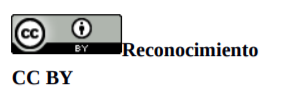 